Επιπολασμός, παράγοντες κινδύνου και πρόγνωσηΠρόσφατα δεδομένα δείχνουν ότι 5  στους 100.000 ανθρώπους διαγιγνώσκονται με ΝΕΤ κάθε χρόνο. Ωστόσο, η επίπτωση των NET αυξάνεται δραματικά, καθώς έχει υπερτετραπλασιαστεί τα τελευταία 30 χρόνια. Τα άτομα με οικογενειακό ιστορικό καρκίνου, οι γυναίκες και οι διαβητικοί διατρέχουν αυξημένο κίνδυνο εμφάνισης NET.Η επιβίωση ενός ασθενούς με NET ποικίλλει ανάλογα με το στάδιο της νόσου. Για ασθενείς που διαγιγνώσκονται με τοπικό ή τοπικά προχωρημένο NET, ο μέσος χρόνος επιβίωσης είναι 18,5 και 9 χρόνια αντίστοιχα, ωστόσο, εάν ο καρκίνος είναι προχωρημένος, δηλαδή έχει επεκταθεί σε άλλα μέρη του σώματος (μετάσταση) ο μέσος χρόνος επιβίωσης κυμαίνεται από 33 μήνες για έναν καλώς ή μετρίως διαφοροποιημένο όγκο έως 9 μήνες για έναν πτωχά διαφοροποιημένο όγκο.Δυστυχώς, οι NET συχνά διαγιγνώσκονται σε προχωρημένο στάδιο. Για παράδειγμα, σε περίπου 60% των ασθενών με παγκρεατικό NET η νόσος έχει φτάσει σε προχωρημένο στάδιο κατά τη διάγνωση.Διάγνωση και θεραπείαΟι NET σε ορισμένους ασθενείς μπορεί να μη διαγνωσθούν για χρόνια, εάν δεν συνοδεύονται από προφανή ή συγκεκριμένα συμπτώματα. Ο εκτιμώμενος χρόνος έως τη διάγνωση για τους NET είναι πέντε έως επτά χρόνια, ενώ, ακόμη και οι συμπτωματικοί ασθενείς, μπορεί να τύχουν εσφαλμένης διάγνωσης καθώς τα συμπτώματα μπορεί να είναι παρόμοια με αυτά άλλων νόσων και παθήσεων (π.χ. σύνδρομο ευερέθιστου εντέρου, κολίτιδα, άσθμα). Δεν υπάρχει έλεγχος ρουτίνας για τους NET, ωστόσο κοινά εργαλεία που χρησιμοποιούνται για τη διάγνωσή τους είναι οι σαρώσεις αξονικής τομογραφίας (CT), η απεικόνιση μαγνητικού συντονισμού (MRI), το υπερηχογράφημα και το σπινθηρογράφημα υποδοχέων σωματοστατίνης. Χρήσιμες επίσης στη διάγνωση των NET είναι οι εξετάσεις αίματος και ούρων που αξιολογούν βιοδείκτες, όπως η χρωμογρανίνη A (CgA) ή το 5-HIAA, ένα παρα-προϊόν της σεροτονίνης. Η θεραπεία των NET εξαρτάται από το μέγεθος και τη θέση του καρκίνου, την εξάπλωση του σε άλλα μέρη του οργανισμού και τη συνολική υγεία του ασθενούς. Οι τρέχουσες επιλογές θεραπείας περιλαμβάνουν χειρουργική επέμβαση, ακτινοθεραπεία, χημειοθεραπεία και φαρμακευτικές θεραπείες. Παγκόσμια Hμέρα για τους NET (10 Νοεμβρίου)
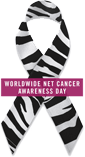 Ομάδες ασθενών από 11 χώρες και τέσσερις ηπείρους ενώθηκαν για να ανακηρύξουν τη 10η Νοεμβρίου 2010 ως την πρώτη ετήσια Παγκόσμια Ημέρα για τους NET και να συμβάλουν στην ενημέρωση σχετικά με αυτή τη σπάνια μορφή καρκίνου. Μάθετε περισσότερα και υπογράψτε τη διακήρυξη για να βοηθήσετε στην ευαισθητοποίηση για τους NET και την ανάγκη έγκαιρης διάγνωσης, με μια επίσκεψη στη διεύθυνση http://www.netcancerday.orgΠΛΗΡΟΦΟΡΙΕΣ ΓΙΑ ΤΟΥΣ ΝΕΥΡΟΕΝΔΟΚΡΙΝΕΙΣ ΟΓΚΟΥΣ